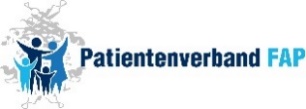 Vorläufiges Tagungsprogramm der Veranstaltung vom 1.-3.11.20193. Amyloidose Tag am 2. Nov. 2019, Tagungsort Charité BerlinThema: Information und Aufklärung zur Behandlung der amyloiden Erkrankungenundein bundesweites Kooperationstreffendes „FAP e. V.“ mit weiteren Patientengruppen vom 1. – 3. Nov. 2019 im Hotel Albrechtshof, BerlinThema des Kooperationstreffen: Bundesweiter Austausch und mögliche Zusammenarbeitsformen von Patienten mit amyloiden Erkrankungen, Strukturaufbau, Möglichkeiten und Grenzen der NetzwerkbildungWissenschaftliche Leitung: Frau PD Dr. Katrin HahnInhaltliche und organisatorische Leitung für den  FAP e. V.: Frau Ruzena KlingebielTagungsbeginn: 			Freitag, den 01.11.201916.00 Uhr	Ankommen der TeilnehmerBegrüßung durch den 1. Vorsitzenden Herrn Straube Informationen zum Tagungsprogramm und zur Organisation:  Ruzena Klingebiel17.00 Uhr 	Moderierte Vorstellungsrunde, Erwartungen der Teilnehmer an die Tagung 18.30 Uhr	Abendessen20.00 Uhr	Berichte der Vertreter aus den bundesweiten Regionalgruppen über den aktuellen Stand nach dem 1., 2. und jetzt dem 3. Kooperationstreffen 21.30 Uhr 	Ende des FreitagsprogrammsSamstag, den 02.11.2019					Amyloidose-Tag 9.00 Uhr 	Begrüßung durch den Vorsitzenden des FAP e. V., Herrn Roland Straube, und PD Dr. Katrin Hahn, Charité Inhaltliche und organisatorische Informationen: Ruzena Klingebiel9.15 Uhr 	Einführungsvortrag:Prof. Dr. Hartmut Schmidt: „Die Bedeutung internationaler Zusammenarbeit für die ATTR Patienten“. Eine Zusammenfassung der Kongressergebnisse des ATTR Meetings in Berlin am 1 bis 3. September 20199.35 Uhr 	PodiumsdiskussionÄrzte aus drei medizinischen Fachrichtungen beantworten die Fragen der Patienten und ihrer AngehörigenGastroenterologie und Hepatologie: Univ.-Prof. Dr.med. Hartmut Schmidt, Medizinische Klinik B, Gastroenterologie und Hepatologie, MünsterNeurologie: PD Dr. Katrin Hahn, Oberärztin Klinik für Neurologie, Universitätsmedizin CharitéKardiologie: PD Dr. med. Daniel Messroghli
Oberarzt, Deutsches Herzzentrum Berlin sowie  Amyloidosezentrum der Charité
10.35 Uhr 	Pause11.00 Uhr	Studien zur Behandlung von  AmyloidoseerkrankungenDie Mitglieder des wissenschaftlichen Beirats informieren in patientengerechter Sprache über medizinischen Studien Patientenbericht, Manuel Ferreira da Silva u.a.12.30 Uhr	 Mittagspause mit Lunch14.00 Uhr	Frau Dr. med. Sandra Ihne, Koordinative Ärztin des interdisziplinäres Amyloidosezentrum Nordbayern des Universitätsklinikums Würzburg und  Frau Dr. Renate Fiedler, Leiterin der Selbsthilfegruppe Würzburg, berichten über Aufbau eines Zentrums: „Die Zusammenarbeit auf Augenhöhe zwischen Patienten und der Medizin“.14.30 Uhr	Frau Lisa Biehl, Projektleiterin „Gemeinsam mehr erreichen“, Achse e. V. berichtet über die Zusammenarbeit unterschiedlicher Partner bei der Behandlung und Betreuung von Menschen mit Seltenen Erkrankungen15.00 Uhr 	Büchertisch: Vorstellung des Buches „Ernährungstipps für Patienten mit Transthyretin-Amyloidose“  Diskussion15.30 Uhr	Ende des wissenschaftlichen Programms	18.30 Uhr	Abendessen im Hotel20.00 Uhr	Gruppen zu verschiedenen Themen. Eine Gruppe arbeitet an der Vorbereitung der Mitgliederversammlung im März 2020, u.a.: zu Namensgebung und Strukturen- Aufbau einer bundesweiten OrganisationSammeln von TOPs, die am Sonntagvormittag besprochen werden sollenSonntag, den 3.11.20193. Bundesweites Kooperationstreffen9.00 Uhr	Tagungsbeginn, Berichte aus den Gruppen von Freitag und Samstag		Arbeitsgruppen nach Thema		Plenum: Zusammenfassung der Ergebnisse		Planung des weiteren Vorgehens12..30 Uhr	Ende der Tagung mit Lunch , Verabschiedung , Abreise  